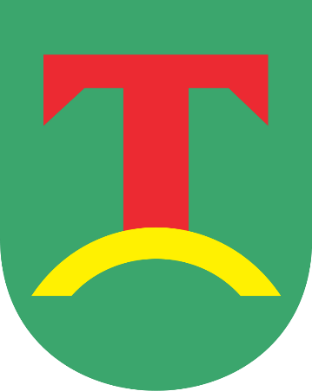 GMINA ŚLESINSPECYFIKACJA WARUNKÓW ZAMÓWIENIA(dalej: SWZ)Znak sprawy: BZP.271.1.10.TP.2023Remont ul. Kościelnej w Ślesinie w zakresie wykonania wyniesionego przejścia dla pieszychTRYB UDZIELENIA ZAMÓWIENIA: tryb podstawowy bez negocjacji ZADANIE REALIZOWANE Z DOFINANSOWANIEM ZE ŚRODKÓW RZĄDOWEGO FUNDUSZU ROZWOJU DRÓG			     Zatwierdził:							Burmistrz Miasta i Gminy Ślesin							     /-/ Mariusz ZaborowskiŚlesin, listopad 2023 r.